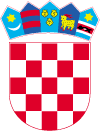              REPUBLIKA HRVATSKABJELOVARSKO – BILOGORSKA ŽUPANIJA                  OPĆINA SIRAČ             OPĆINSKO VIJEĆE______________________________KLASA: 245-01/23-01/1                                                                                                          URBROJ: 2103-17-01-23-23Sirač, 16.03.2023.Temeljem članka 13. Zakona o zaštiti od požara (»Narodne novine«, broj 92/10, 114/22) i članka 32. Statuta Općine Sirač ( »Županijski glasnik Bjelovarsko - bilogorske županije«, broj 19/09, 06/10, 03/13, 01/18, 03/21), Općinsko vijeće Općine Sirač na svojoj 23. sjednici, održanoj 16. ožujka 2023. godine, donosiODLUKUo donošenju Plana zaštite od požara za područje Općine Sirač Članak 1.Donosi se Plan zaštite od požara za područje Općine Sirač.Članak 2.Plan zaštite od požara za područje Općine Sirač sastavni je dio ove Odluke.Članak 3.Ova odluka stupa na snagu osam dana od dana objave, a objavit će se u Županijskom glasniku Bjelovarsko – bilogorske županije.                                                                                                                   Predsjednik :                                       					            ______________________                                                                                     (Branimir Miler, oec.)